INDICAÇÃO Nº 513/2018Indica ao Poder Executivo Municipal a roçagem do Parque Infantil entre as ruas Pará e Paraná, no bairro Vila Grego.Excelentíssimo Senhor Prefeito Municipal, Nos termos do Art. 108 do Regimento Interno desta Casa de Leis, dirijo-me a Vossa Excelência para sugerir que, por intermédio do Setor competente, seja executada a roçagem do Parque Infantil localizado entre as ruas Pará e Paraná, no bairro Vila Grego, neste município. Justificativa:Conforme visita realizada “in loco”, esta vereadora pôde constatar a necessidade de manutenção da área pública, que demanda roçagem por parte do poder público. O mato alto propicia ambiente ideal para a proliferação de animais peçonhentos, que estão trazendo grande transtorno aos vizinhos e tornando o ambiente um local inseguro para as crianças que ali brincam.Plenário “Dr. Tancredo Neves”, em 17 de janeiro de 2018. Germina Dottori- Vereadora PV -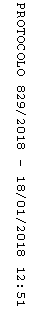 